SCHOOL BOARD MEETING AGENDA 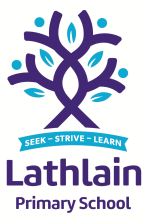 Monday 9th May 2021 at 5.30pmATTENDEESATTENDEESMark Wallace (Chair) (MW)Bronwyn Baker (BB)Rick Walters (RW)Carly Davis (CD)Kerri AshworthAPOLOGIES Mike ByersAlex KingMichael CaldwellAnnette MillerSally HolleSally StowersITEMDETAILS DOCUMENTSPURPOSELED BYMOTIONMINUTES/ACTIONS1WelcomeIncludes meeting open, introductions, apologies and noting of minutes of last meeting, etc.WelcomeApologiesConflicts of InterestCorrespondence Annual Public Meeting Minutes2022 School Board Forward Meeting Planner v3For approval (minutes)ChairMotion: Minutes of the meeting annual Public Meeting are endorsed.2Finance Report and Funding AgreementDiscuss financial position and Funding AgreementOverview of financial position, reporting and endorsement of Funding AgreementFunding Agreement for Schools 2022For discussion and endorsementPrincipalMotion: That the Board endorses the outlined Funding Agreement for 2022Financial report has been with the Board since Term 1. If any questions please direct to RW. For the 2023 year lowest 15% of children will receive funding as a part of NAPLAN, rather than the current 10% NAPLAN will move to Term 1 (March) in 2023. Results will need to be back to the schools within a set period of time; this time period will become increasingly quicker over time so that results can be actioned  3Annual ReportPrincipal to present the Annual ReportAnnual Report – to be presented and discussed by the Board.Lathlain PS Annual Report 2021Lathlain One Line Budget Statement March 2022For endorsementPrincipalMotion: That the Board endorse the 2021 Lathlain Primary School Annual Report.4COVID-19 Risk Mitigation Plan and ResponseDiscussion of COVID-19 planning and responseUpdate on the COVID-19 Risk Mitigation Plan and ResponseFor noting and discussionPrincipalVery short on staff, high numbers of relief teachers in the school currently.Able to cover all of the leave at present, but may need to seek support from Regional Office if the sick leave continuesHave 4 air purifiers – RW will deploy across the school this week Impact on NAPLAN, will run catch up sessions weeks 2 and 3, for those children who are away during the first weekAssemblies will restart in week 5, with junior assembly  52031 Blueprint WorkshopDiscuss priorities and key result areas2031 Blueprint WorkshopOnline Planning Board (Mural)For workshop discussionPrincipalReview of the information on Mural and group discussion. To continue at next board meeting.  6General BusinessDiscuss any other business arisingSchool Board Training (online)Reconfirm next meeting – Mike Byers unavailable (20th June ?)For discussionChairRW to discuss with PE teacher re: booking the oval to run the sports carnival. Discussion re: the possibility of having all of school together for a one- day event ACTION – RW to discuss and book ovalCloseNEXT MEETING:  20th June 2022